                                           jeudi 28 mai 2020N’oubliez pas de me transmettre par mail une photo du travail effectué dans le cahier. Merci.Réponse devinette : Un citron pressé !duréeDomaine +consignesobjectifs10minSe repérer dans le temps : la date avec le calendrierVous :« Dis la date du jour. Ecris-la sur ton cahier et souligne-la » . « Dis la date d’hier et celle de demain » Pour souligner, un petit point discret sous la première lettre qui est sur la ligne juste en dessous de la ligne de bébé ours. Un point sous la dernière lettre. Ta règle effleure les 2 petits points. Tu traces ».connaître le jour, le jour précédent, le jour suivant, le mois, l’année30minFrançais : dictée de mots Vous : « Tu écris dictée de nombres dans ton cahier et tu soulignes ».Vous : « Je vais te dicter des nombres. Tu vas les écrire dans ton cahier ». 9 – 19 - 29 – 39 – 49 – 59 - 79 Vous : « Maintenant tu vas les écrire en lettres ».Les nombres en lettres mal orthographiés doivent être réécris.Connaître les nombres en chiffres et en lettres jusqu’à 7930minLecture : le s entre 2 voyelles (suite)Fiche de lecture son (z] suiteVous : « On va continuer la leçon sur la lettre S qui fait le son (z] quand elle se trouve entre deux voyelles ». « Tu vas lire la fiche ».    RAPPEL : les voyellesêtre capable de reconnaître et lire des mots et phrases contenant la lettre s entre 2 voyelles30minMaths :  les nombres de 80 à 99Cliquez sur le lien pour visionner la vidéohttps://lesfondamentaux.reseau-canope.fr/video/nombres-de-80-a-99.html15minEcrire et apprendreVous : « Tu écris le mot copie dans ton cahier et tu le soulignes ».Vous : «Tu dois écrire et apprendre la phrase suivante : « Elle dit qu’elle veut jouer à la poupée avec sa voisine dans le jardin ».Vous : « Montre-moi ou entoure en rouge les mots que tu sais déjà écrire ».Vous : « Regarde bien comment on écrit ‘’elle dit ‘’. Epelle les 2 mots »Regarde bien comment on écrit  ’’ elle veut’’. Epelle les 2 mots’’. Mets-les dans le tiroir ».Rappeler à votre enfant qu’il doit s’appliquer et bien former ses lettres.Ecrire sans faute des mots connusEcrire et mémoriser de nouveaux mots.15minMaths Plan de travail Faire les exercices 8Connaître les nombres de 0 à 79 10 minFrançais : plan de travailFaire l’exercice 4 du plan de travailLire un petit texte et manifester sa compréhension par un dessin 10minFrançais :  les phrases http://classedeflorent.fr/accueil/jeux/phrases/machine-a-fabriquer-des-phrases-libre-chaperon.phpConstruire une phrase qui a du sensMaths : Faire la fiche sur les nombres de 70 à 7930minLecture compréhensionDemander à votre enfant de lire les pages 4 et 5 de l’album Boucle d’Ogre et les trois oursL’aider pour les mots difficiles : chatouiller, n’eut aucun.Lui expliquer les mots :perché sur son épaule: posé (en haut) sur l’épauleronchonner: grogner fumet: odeur agréable de nourritureVous : «Maintenant, tu vas faire la fiche sur Boucle d’Ogre et les trois ours. Les réponses aux questions sont dans les pages 4 et 5 ». 10minMaths : doubles et moitiés  (entrainement)Faire la fiche sur doubles et moitiésVous : « Ecris calcul en ligne dans ton cahier et souligne ».«  Regarde bien le signe avant de faire le calcul ».42+1=………..                                 46-10=………73-10= ……..                                36+10=………21+1= …………                              15+1=………..59+1=………..                                 67-10=…….Mémoriser les doubles et moitiés des nombres<20Savoir ajouter-enlever une dizaine/ ajouter -enlever une unité dans un calcul en ligne5minVous : « Lis cette devinette et réponds à l’oral ».Devinette drôle:  Qu’est ce qui est jaune et qui court très vite ?30minRésolution de problèmesVous :« Ecris le mot problème et souligne-le ».  Donnez à votre enfant le petit texte du problème ci-dessous.Vous :« Voici un énoncé de problème. D’abord, lis-le. Ensuite, trouve la question, entoure-la en rouge et relis une deuxième fois ».Lilou a 54 euros. Pour son anniversaire, sa mamie lui donne 20 euros.Combien d’euros a Lilou maintenant ?Vous : « Maintenant résous le problème».Aide : Vous pouvez lui laisser la fiche des différents types de problème Résoudre un problème en s’appuyant sur de indices de l’énoncé et en utilisant ces compétences en numération/ calcul20minEPShttp://classedeflorent.fr/sport/activitephysique01.phpÉcouter et exécuter une consigneSe dépenser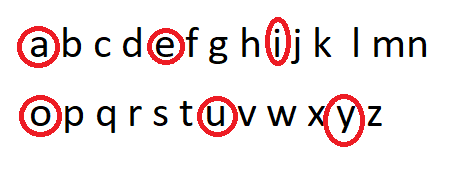 